ПРОЄКТ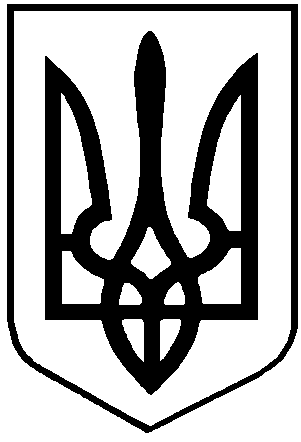 У К Р А Ї Н А    СТОРОЖИНЕЦЬКА  МІСЬКА  РАДА	ЧЕРНІВЕЦЬКОГО РАЙОНУ   ЧЕРНІВЕЦЬКОЇ  ОБЛАСТІ	XL позачергова сесія VIIІ скликанняР І Ш Е Н Н Я  №140- 40/2024           Про внесення змін  до міського  бюджетуСторожинецької  територіальної громади на 2024 рікКеруючись пунктом 23 частини 1 статті 26, статтею 61 Закону України «Про місцеве самоврядування в Україні», Бюджетним кодексом України,  рішенням ХХХVІ позачергової сесії Сторожинецької міської ради  VIIІ скликання від 14 грудня 2023 р. № 357-36/2023 «Про міський бюджет Сторожинецької територіальної громади на 2024 рік», враховуючи висновки фінансового відділу «про   обсяг  залишку   коштів загального  і  спеціального  фондів  місцевого  бюджету  станом  на  01  січня   2024  року» та «про виконання дохідної частини міського бюджету Сторожинецької територіальної громади за січень-травень 2024 року»,  розпорядження Чернівецької обласної державної адміністрації від 29.05.2024 № 486-р «Про внесення змін до обласного бюджету Чернівецької області на 2024 рік», листи-звернення  військових частин 3057 - № 40157/11-3672 від 13.04.2024.,  А 1048 - № 1312 від 24.05.2024 р., А 4638 - № 1781/10535 від 25.04.2024 р., лист ГУ ДПС  № 3309/5/24-13-60-04 від 14.05.2024р., лист ЧОТЦК та СП 4143/соц. від 29.05.2024 р. «Про виділення коштів», лист 3 ДПРЗ № 69 3301-260/69 3306 від 24.05.2024 р., лист Мамалигівської сільської ради Дністровського району  № 442 від 27.05.2024 р.                                міська рада вирішила:                 1.Внести зміни у додаток № 1 «Доходи  міського  бюджету Сторожинецької  територіальної громади на 2024 рік» до  рішення ХХХVІ позачергової сесії Сторожинецької  міської ради   VIIІ  скликання від 14 грудня   2023 р.  № 357-36/2023   « Про  міський   бюджет  Сторожинецької  територіальної громади на 2024 рік», згідно з додатком 1 цього рішення.	2.Внести зміни у додаток № 2 «Фінансування  міського  бюджетуПродовження рішення XL  позачергової сесії Сторожинецької міської ради VIIІ скликання від 07 червня 2024р. № 140 -40/2024 Сторожинецької  територіальної громади на  2024 рік»  рішення ХХХVІ позачергової сесії Сторожинецької  міської ради   VIIІ  скликання від 14 грудня 2023 р. № 357-36/2023 «Про міський бюджет Сторожинецької  територіальної громади на 2024 рік», згідно з додатком 2 цього рішення.	3. Внести зміни у додаток № 3 «Розподіл видатків міського  бюджету Сторожинецької  територіальної громади на 2024 рік» до рішення ХХХVІ позачергової сесії Сторожинецької  міської ради   VIIІ  скликання від 14 грудня 2023 р. № 357-36/2023 «Про міський бюджет Сторожинецької  територіальної громади на 2024 рік», згідно з додатком 3 цього рішення. 	4. Внести зміни у додаток № 4 «Міжбюджетні трансферти міського  бюджету Сторожинецької  територіальної громади на 2024 рік»  рішення ХХХVІ позачергової сесії Сторожинецької  міської ради   VIIІ  скликання від 14 грудня 2023 р. № 357-36/2023 «Про міський бюджет Сторожинецької  територіальної громади на 2024 рік», згідно з додатком 4 цього рішення. 	5. Внести зміни у додаток № 5 «Обсяги капітальних вкладень міського бюджету Сторожинецької  територіальної громади у розрізі інвестиційних проєктів у 2024 році» до рішення ХХХVІ позачергової сесії Сторожинецької  міської ради   VIIІ  скликання від 14 грудня 2023 р. № 357-36/2023 «Про міський бюджет Сторожинецької  територіальної громади на 2024 рік», згідно з додатком  5  цього рішення.            6. Внести зміни  у додаток № 6 «Розподіл витрат міського бюджету Сторожинецької територіальної громади на реалізацію місцевих/ регіональних програм у 2024 році» до рішення ХХХVІ позачергової сесії Сторожинецької  міської ради   VIIІ  скликання від 14 грудня 2023 р.         № 357-36/2023 «Про міський бюджет Сторожинецької  територіальної громади на 2024 рік», згідно з додатком 6 цього рішення. 	7. Затвердити рішення виконавчого комітету Сторожинецької міської ради від 23.04.2024 р. № 121, від 07.05.2024 р. № 138 «Про уточнення показників міського бюджету Сторожинецької  територіальної громади на 2024 рік».	8. Розподілити частину вільного залишку коштів загального фонду  міського бюджету Сторожинецької  територіальної громади, що утворився станом на 01.01.2024 року в сумі 2 550 797,44 гривень, частину вільного залишку коштів спеціального фонду – 3 653 400,00 гривень.	9. Відділу документообігу та контролю (М.БАЛАНЮК) забезпечити оприлюднення рішення на офіційному веб-сайті Сторожинецької міської ради Чернівецького району Чернівецької області.    10.  Дане рішення набуває чинності з моменту оприлюднення.    11. Організацію виконання даного рішення покласти на головних розпорядників коштів Сторожинецької міської ради.  Продовження рішення XL  позачергової сесії Сторожинецької міської ради VIIІ скликання від 07 червня 2024р. №140 -40/2024 12. Контроль за виконанням цього рішення покласти на  першого заступника міського голови  Ігоря БЕЛЕНЧУКА та постійну комісію  з питань фінансів, соціально-економічного розвитку,   планування, бюджету  (Л.РАВЛЮК).Сторожинецький міський голова                                   Ігор МАТЕЙЧУК    07 червня  2024 року                                    м. Сторожинець